ΦΥΛΛΟ ΕΡΓΑΣΙΑΣ 5Αφού διαβάσεις την παρακάτω ιστορία σκέψου ένα τέλος που θα ήθελες να έχει.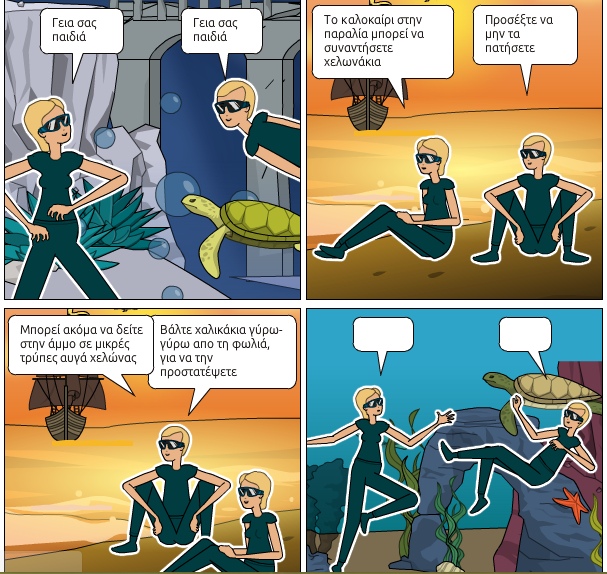 